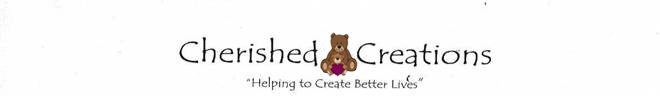 Cover SheetDREAM WISH OR SPECIAL REQUESTAPPLICATION INSTRUCTIONSDear Applicant:	Cherished Creations, Inc. is a nonprofit organization dedicated to improving the quality of life for children and young adults with serious illnesses by helping to fulfill their dream wishes and special requests.  In order to qualify for this program, children and young adults (21 years of age or under) must meet the Eligibility Criteria as shown on the attached.	In order to be granted the dream wish or special request, an application package must be submitted and approved by the Cherished Creations, Inc. Board of Directors.  	For Request “Under $500”, use the Single Application Form (Form 5).	Please mail or fax the forms to Cherished Creations.  In all cases, the fulfillment of a Wishdepends on the availability of resources, i.e. tickets, space, budget, etc.During the review process, Cherished Creations, Inc. may request additional information as  needed.  Please note, under any circumstance we do not reimburse for any wishes purchased at any time throughout our process. If there are any questions or concerns, please call 908-790-0511 or e-mail us at dpwhitney@cherishedcreations.com								Sincerely,								Doreen Whitney								Director of Program Services
								Fax:  908-790-0522343 Snyder Avenue,  Berkeley Heights,  NJ  07922    Tel. (908) 790-0616    Fax (908) 790-0522                                         SPECIAL REQUEST UNDER $500                                FORM 5CHILD’S NAME:  ____________________________________________    Age:___________  DOB:  ____/____/____   
                                                           (Please Print Clearly)
SPECIAL REQUEST:  __________________________  When needed: ________ Diagnosis______________________ADDRESS: ______________________________________City______________________State ______Zip__________PARENT/GUARDIAN’S NAME:  ________________________Phone #__:____________Cell/Work #_____________			                                                                      E-MAIL ADDRESSES:  (Parent_)________________________ (Child/YA)___________________________________                                                                                                                             HOSPITAL:  ____________________ MD:_______________________________   TEL #  ( _____ ) ______________SOCIAL WORKER:    ________________________________________________   TEL #  ( _____ ) ______________APPLICATION SUBMITTED BY:   (Please print)   ______________________________________________________ TELEPHONE #  ( ____ ) _____________  E-MAIL ADDRESS: ________________________   DATE: ____________RELEASE I, the undersigned parent/guardian of _________________________ (referred to as the “child” in the rest of this document), in consideration of the granting and/or being involved in the granting of a special request described as follows, ____________ ____________________________________________________________________ , for the child, do assume all risk of accident or damage, including property, to myself and/or the child and/or other immediate family members, and do release and discharge Cherished Creations. , its employees, agents, volunteers, Board of Directors and trustees of any claim and/or liability on account of any personal injury or damage of any kind sustained as the result of the carrying out of the special request described in this Release.I acknowledge that I have received the advice, counsel and authorization of  the  Attending Physician ________________________________, MD, and/or other legal advice, for the child to participate in the special request as described above and this Release.   I have relied upon both my legal and attending physician’s advice in connection with this special request and Release, and not on any statements made by Cherished Creations. or any person connected with it.___________________________________    	___________________________________________   	_________________      (Parent/Guardian’s Name - Print)		 	   (Parent/Guardian’s Signature)		             (Date)        .___________________________________    	___________________________________________    	_________________ ( Recipient’s Name (if over 18) - Print)		             ( Recipient’s Signature (if over 18))	                             (Date)     Two witnesses must sign and provide their addresses:1. _________________________________    	___________________________________________   	__________________      	    (Name - Print)					(Signature)			             (Date)       Address: _________________________________________________________City______________________ State _________2. __________________________________    	____________________________________________	_________________      	    (Name - Print)			  		(Signature)            		                             (Date)     Address: __________________________________________________________City_____________________ State __________343 Snyder Avenue,  Berkeley Heights,  NJ  07922    Tel. (908) 790-0616    Fax (908) 790-0522